اللجنة المعنية بحقوق الإنسان		قرار اعتمدته اللجنة بموجب البروتوكول الاختياري بشأن البلاغ رقم 3160/2018* ** مقدم من:	سينالشخص المدعى أنه ضحية:	صاحب البلاغالدولة الطرف:	إسبانياتاريخ تقديم البلاغ:	21 آذار/مارس 2018 (تاريخ تقديم الرسالة الأولى)المسألة الموضوعية:	الحق في المشاركة السياسية في انتخابات البرلمان الكتالوني	قررت اللجنة، في جلستها المعقودة في 26 آذار/مارس 2021، وقف النظر في البلاغ رقم 3160/2018 لأن صاحب البلاغ قرر سحب شكواه. وفي ضوء سحب البلاغ من قبل صاحبه، وافقت الدولة الطرف على وقف النظر.الأمم المتحدةCCPR/C/131/D/3160/2018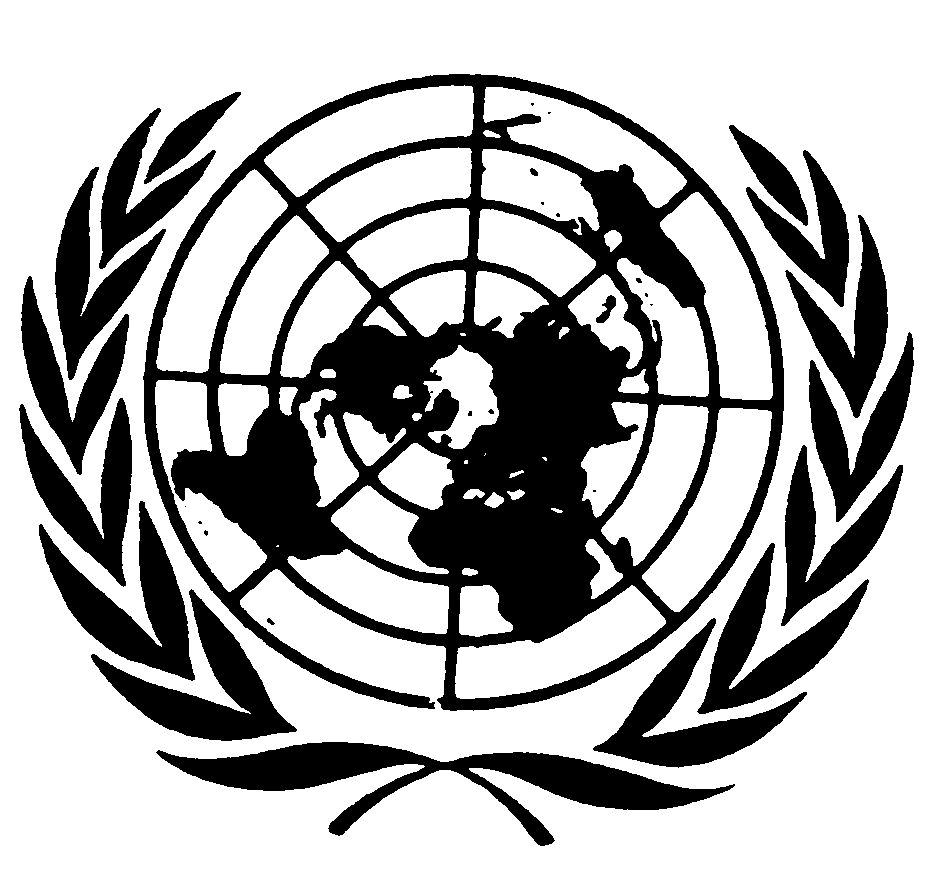 العهد الدولي الخاص بالحقوق المدنية والسياسيةDistr.: General10 January 2023ArabicOriginal: English